INFORMACE PRO OBČANYKombinovaný režim svozu komunálního odpadu, tzn.  svoz v období červen – srpen pouze 1 x za 14 dní, bude probíhat vždy v liché týdny. 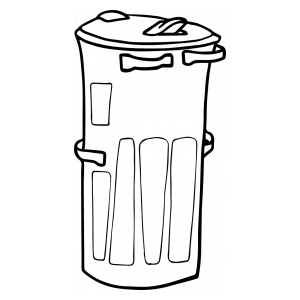 